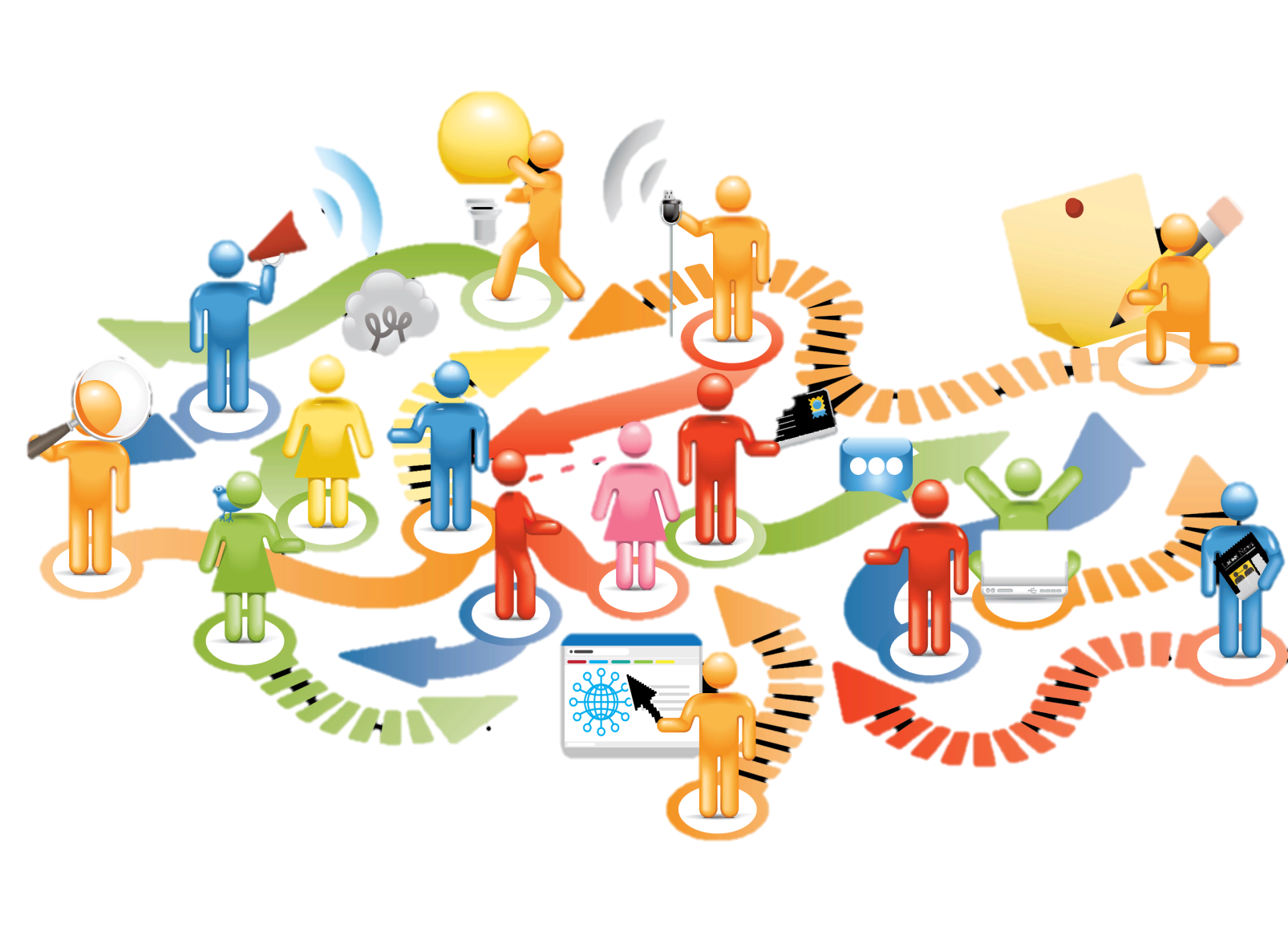 РЕКОМЕНДАЦИИ  ПЕДАГОГАМИспользуйте в работе  соответствующие педагогические технологии, позволяющие формировать безбарьерную  образовательную средуОказывайте  помощь в  решении проблем социализации детей с ограниченными возможностями здоровья, дающие им возможность найти свое место в современном обществеВключайте обучающихся с ограниченными возможностями здоровья в  образовательный процесс и общественную деятельность техникума  Помните, при вовлечении в систему инклюзивного образования студенты с ограниченными возможностями здоровья нуждаются в специальных технических средствах и в создании оптимальных комфортных условий их пребывания в учебных помещениях.Применяйте средства для обучения студентов с ОВЗ: предметно-образная наглядность, опорные конспекты, схемы,   чертежи, видеоматериалы.Необходима строгая дозировка умственной, зрительной и слуховой нагрузки, чтобы избежать переутомления,  и чередование видов деятельностиЖелательно увеличить время практических занятий  на урокеПоддержка родителей, воспитывающих детей инвалидов и детей с ОВЗСотрудничество с педагогом-психологом, социальным педагогомДля того чтобы сформировать в обучающихся культуру общения с людьми с ограниченными возможностями здоровья, педагог сам должен быть готов к проявлениям толерантности